Intrekken verleende machtiging automatische incasso 	        			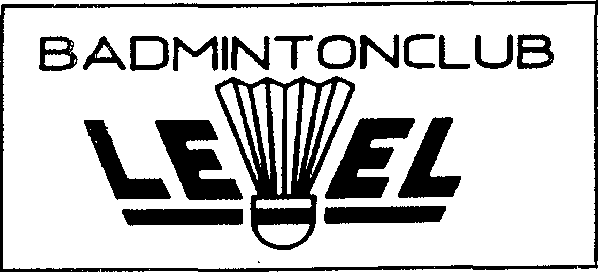 Intrekken verleende machtigingOndergetekende trekt hierbij de machtiging in, die verleend is aan Badmintonclub Levelom van zijn/haar hieronder genoemde bankrekening twee maal per jaar bedragen of te schrijven wegens contributiebetaling aan BC Level. IBAN nummer		: …………………………………………………………………………… Naam en Voorletters 	: …………………………………………………………………………… Adres				: …………………………………………………………………………… Postcode en woonplaats	: …………………………………………………………………………… Datum:					Handtekening:………………………………………………..		……………………………………………………….S.v.p. opsturen naar: Penningmeester BC Level, Hannie Schaftplantsoen 10, 5348 GC, Oss of in de witte Level bus deponeren.